Letní kino v DOXu opět otevírá své brány. Ve spolupráci s Edison Filmhubem nabídne unikátní dramaturgii filmů o umělcích a umění.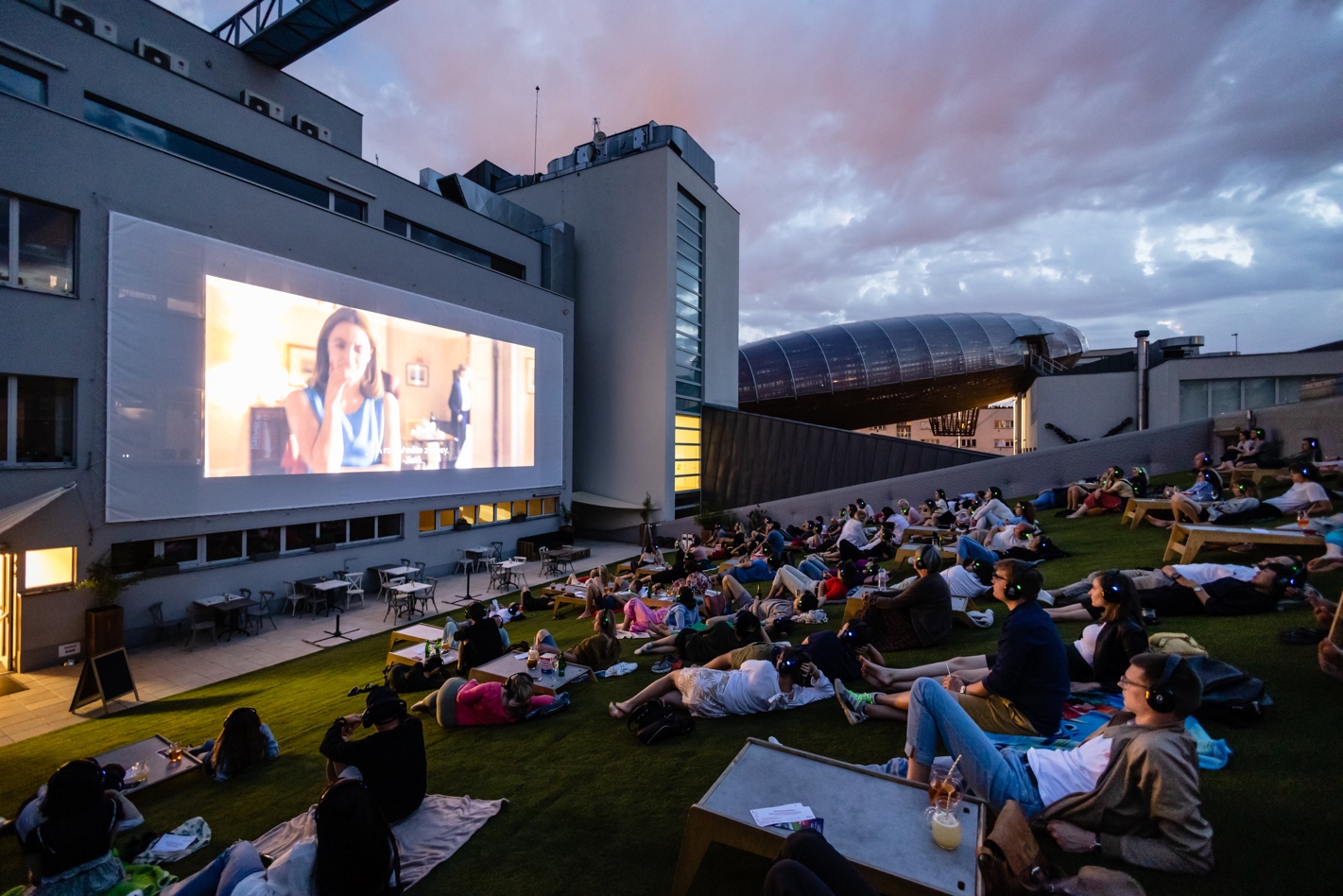 

Vlahý večer, hvězdná obloha, vychlazený drink, pohodlný trávník a k tomu dobrý artový film. Lze si představit lépe strávený letní večer? Řekli bychom, že ne. Proto znovu otevíráme oblíbené letní kino na střeše sálu DOX+, které nabídne výhled na vzducholoď Gulliver, projekce na velkoplošném venkovním plátně, skvělý zvuk bezdrátových sluchátek a nezaměnitelnou atmosféru. Každou středu po setmění promítáme ve spolupráci s Edison Filmhubem jednu filmovou lahůdku! Celkem přineseme divákům devět filmů s výtvarnou tematikou. V pečlivě vybrané artové dramaturgické lince se prolíná současná umělecká kinematografie a světy umělců samotných. Od Caravaggia po Jeana-Luca Godarda, od pařížského muzea Louvre po íránské autoritářské dusno, od výtvarného umění po burlesku. 
„Propojení Centra současného umění DOX s pečlivou artovou dramaturgií butikového kina Edison Filmhub vzniklo organicky, s vášní vytvářet mosty v různých segmentech kulturního zážitku. Filmy, které prochází naším dramaturgickým výběrem překračují běžnou sféru kinematografického zážitku stejně, jako kurátorství v DOXu přetváří všední zkušenost s uměním.“ Popisuje CEO Film Europe Ivan Hronec a kreativní ředitel Dominik Hronec. Začínáme už první červencový týden projekcí filmu Obávaný o francouzském režisérovi Jeanu-Lucu Godardovi. Novinkou je, že snímek Caravaggiův stín o složitém a dobrodružném životě Michelangela Merisiho alias Caravaggia uvedeme v DOXu dokonce v české předpremiéře, a to 9. srpna.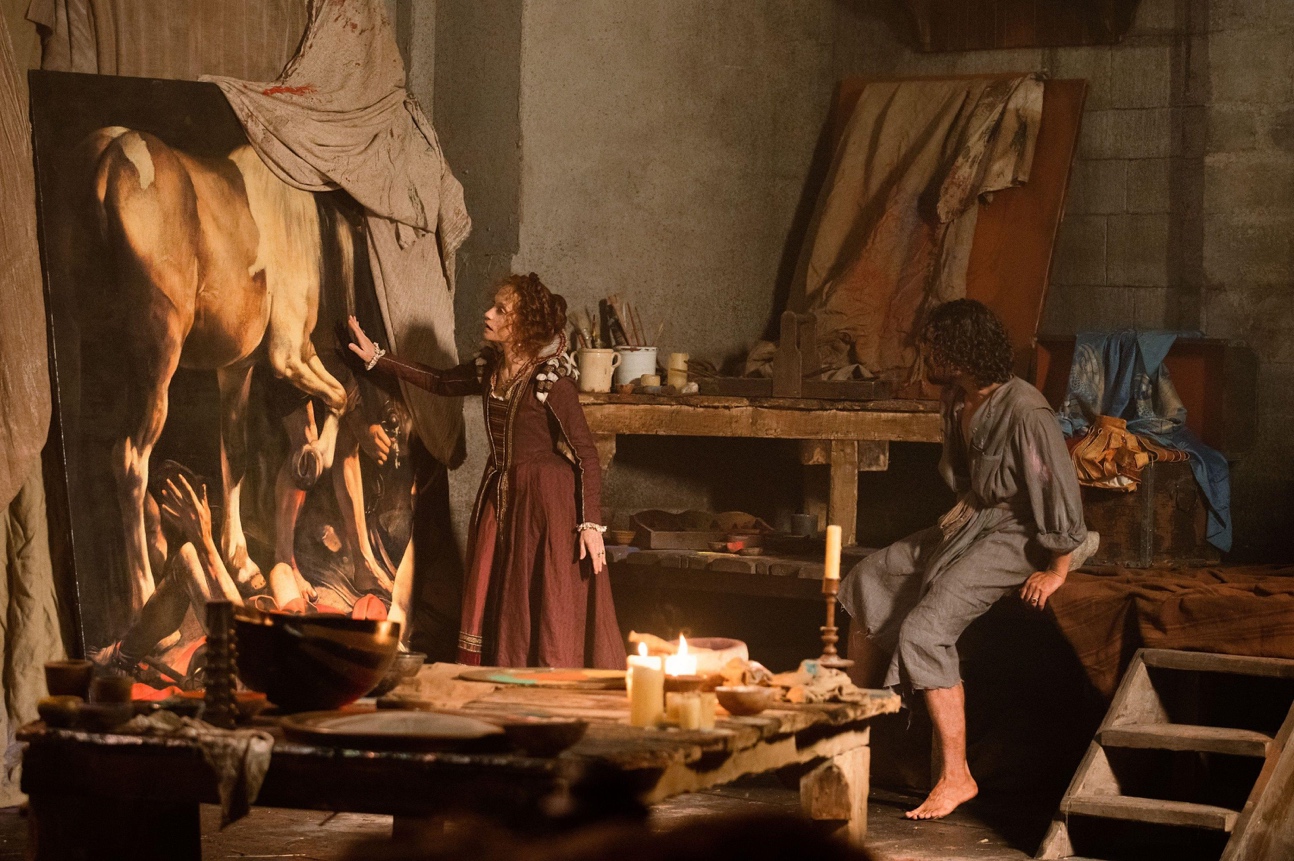 
Všem filmovým fanouškům nabízíme filmové noci uprostřed města, velkoplošné venkovní plátno, skvělý zvuk bezdrátových sluchátek a snímky, které nejsou jen tak k vidění.  
Více informací najdete na našem webu.Letní kino DOX+každou středu ve 21.30Centrum současného umění DOXPoupětova 1, Praha 7 Program letního kina:5. 7.  	Obávaný (Francie)
12. 7.  	Gauguin – Voyage de Tahiti (Francie)
19. 7.  	Leonora addio (Itálie)
26. 7.  	Velká nádhera (Francie, Itálie)
2. 8.  	Turné (Francie)
9. 8.  	Caravaggiův stín (Itálie, Francie) – předpremiéra
16. 8.  	Prase (Írán)
23. 8.  	Sůl Země (Francie, Itálie, Brazílie)30. 8.  Frankofonie (Francie, Německo, Nizozemsko)
Tiskovou zprávu a fotografie lze po registraci stáhnout v sekci Press.Kontakt:Karolína Kočí
E karolina.koci@dox.czT +420 777 870 219www.dox.cz